Basic Automotive Electricity SyllabusCourse Number(s)		Course Name(s)			 CreditsADX 120			Automotive Electricity		.5	ADX 121			Automotive Electricity Lab		.5Prerequisite(s):  None												Course DescriptionThis course will cover safety, theory and principles related to the design, and the operation of basic automotive electricity.Materials:Textbook: Modern Automotive Technology.Workbook:  Modern Automotive Technology.Research Software:   Mitchell Pro-Demand.Training Software:   Todaysclass.comMagazines:    Hot Rod Magazine	ObjectivesStudents will perform starter current draw test and determine necessary action.Students will perform starter circuit drop tests and determine necessary action.Students will inspect and test starter relays and solenoids and determine necessary action.Students will remove and replace starter in a vehicle.Student will inspect and test switches, connectors, and wires of the starter control circuits and determine necessary action.Student will perform charging system output test.Student will inspect, adjust, or replace generator (alternator) drive belts and check pulleys and tensioners for wearRemove, inspect, and reinstall generator (alternator)Course OutlineElectrical SystemsElectronic SystemsStarting SystemCharging SystemGrading 	Grading Scale    				Grading Criteria	A 100-90					20% Written assignments	B 89-80					25% Daily performance grade by a rubric	C 79-70					30% Written and performance test	D 69-60					25% Final exam	F 59 and below				            *Courses with grades of less than a “C” will not count toward a certificate.Procedures for Makeup Work/Tests Missed work may be made up only if the absence is excused. All makeup work is the student’s responsibility to secure and turn within five school days after returning to class or no credit will be given. See student handbook for details.SuppliesClosed Toe shoes (work boots or tennis shoes). No flip-flops are not allowed in the shop.1 inch blinderPencil and/ PensClass expectations/RulesAll rules in the student handbook will be enforced.Be on time and in your seat when the bell rings.No food or drink are allowed in classObey All shop and class safety rules.Keep classroom and shop clean and in order.If you open it, then close it. If you get tools out, then put them back!Be respectful to the teacher and your fellow students.NO HORSE PLAY!!______________________________ ___________  ___________________________________ _____Student Signature  			 Date		  Parent/Guardian Signature			Date_____________________________ _____________Teacher Signature			Date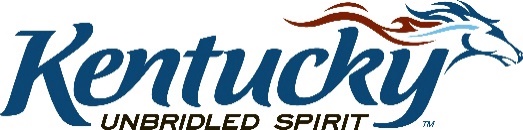 Equal Education and Employment Opportunities M/F/DSchool Year:2016-2017H.S. Credits:1School Name:	  ACCTCProgram:Automotive TechnologyCourse Name:Basic Automotive ElectricityTeacher:Todd Stamps